OP – Parts of The Heart(Outcome 21)Name: _______________________________________												         Biology 11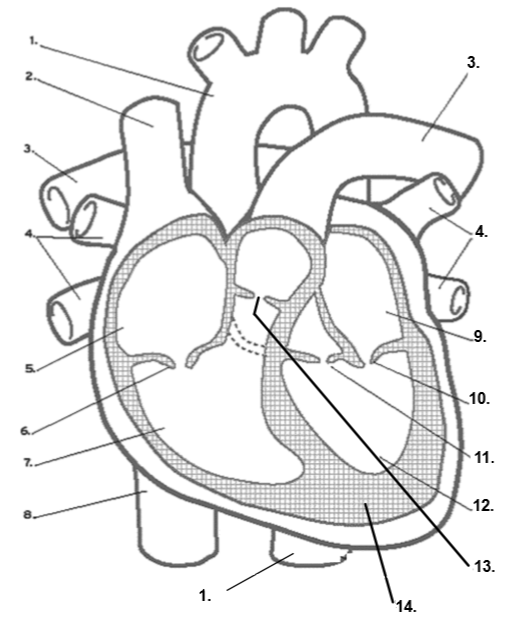 StructureDiagram #Function of StructureOxygenated or Poorly OxygenatedSuperior Vena CavaInferior Vena CavaRight AtriumRight VentriclePulmonary ArteriesPulmonary VeinsLeft AtriumLeft VentricleAortaSeptumNAPericardiumNANAIdentify and explain the function of the valves within the heart:Identify and explain the function of the valves within the heart:Identify and explain the function of the valves within the heart:Identify and explain the function of the valves within the heart:Aortic Valve Pulmonary Valve Tricuspid Valve Mitral Valve (Bicuspid Valve)